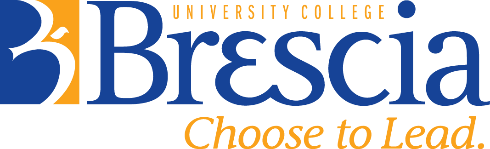 REQUEST FOR MARKING ASSISTANCEPlease submit an application for each course for which you are making a request. Please note that requests must be made by September 30 to be assured of consideration. Faculty Member requesting marking assistance:	Course Name: ___________________________________________ Number: 	Number of students registered: 	Number of hours requested:    Fall Term: 	                                                 Spring Term: 	                                                 TOTAL: 	Requested T.A. or Marker’s Name: 	                                                                                   (Please Print)T.A or Markers highest degree:	Address: 	Signature of Faculty Member: 	Signature of School Chair: 	Maximum number of hours approved: 	Signature of Vice-Principal & Academic Dean: 	Once approved, submit time sheet to the Vice-Principal & Academic Dean’s Executive Assistant. (Room 125, St. James Building)